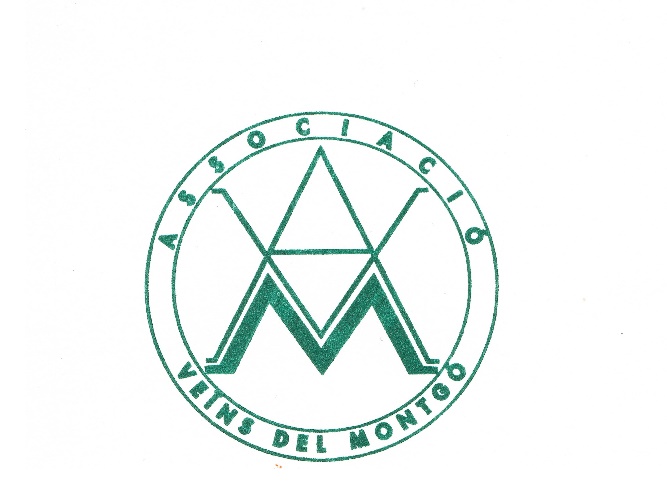 ORDEN DEL DIA16/11/2020A las 20.00 horasSala de conferencias – Casa de la CulturaComentarios sobre la última reunión con el regidor de barrio del 06/11.Campaña : Recuperem el Montgó + documento .Asuntos , varios.Ruegos y preguntas.RECORDATORIO: ROGAMOS QUE Los que todavía no han pagado La cuota de 2020 de la Asociación que es de 8,00 euros anuales , que la hagan efectiva de preferencia en la cuenta de BANKIA n° IBAN ES82 2038 6348 4960 0037 0767NOTA: Nuestro correo electrónico es: chuc.infomontgo@gmail.com   	  Nuestra página web es: www.veinsdelmontgo.es	  Nuestra cuenta Facebook es: Associació de Veïns del MontgóChristine HucAtentamente, Junta Directiva